Antrag 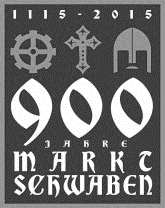 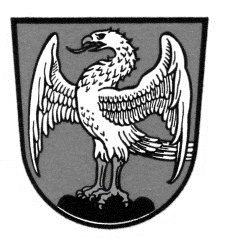 auf SondernutzungserlaubnisHiermit beantrage ich eine Sondernutzungserlaubnis für:Wir bitten Sie einen Lageplan mit eingezeichnetem Standort beizulegen.FirmaName, VornameFestnetznummerMobilStraße, HausnummerPLZ, OrtE-Mail-AdresseOrt, DarumUnterschrift